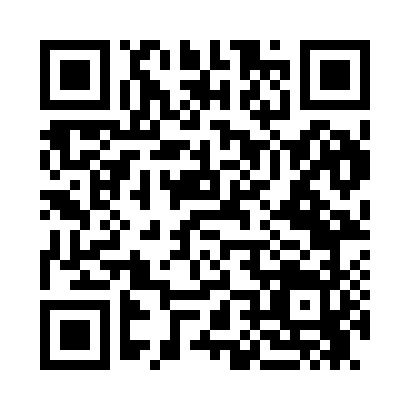 Prayer times for Liberal, Missouri, USAMon 1 Jul 2024 - Wed 31 Jul 2024High Latitude Method: Angle Based RulePrayer Calculation Method: Islamic Society of North AmericaAsar Calculation Method: ShafiPrayer times provided by https://www.salahtimes.comDateDayFajrSunriseDhuhrAsrMaghribIsha1Mon4:306:011:225:158:4310:142Tue4:316:011:225:158:4310:143Wed4:316:021:225:168:4310:134Thu4:326:021:235:168:4310:135Fri4:336:031:235:168:4310:136Sat4:346:031:235:168:4210:127Sun4:346:041:235:168:4210:128Mon4:356:051:235:168:4210:119Tue4:366:051:235:168:4110:1110Wed4:376:061:245:168:4110:1011Thu4:386:071:245:168:4110:0912Fri4:396:071:245:168:4010:0913Sat4:396:081:245:168:4010:0814Sun4:406:091:245:168:3910:0715Mon4:416:091:245:168:3910:0616Tue4:426:101:245:168:3810:0617Wed4:436:111:245:168:3810:0518Thu4:446:111:245:168:3710:0419Fri4:456:121:245:168:3610:0320Sat4:466:131:255:168:3610:0221Sun4:486:141:255:168:3510:0122Mon4:496:151:255:168:3410:0023Tue4:506:151:255:168:349:5924Wed4:516:161:255:168:339:5825Thu4:526:171:255:168:329:5726Fri4:536:181:255:158:319:5627Sat4:546:181:255:158:309:5528Sun4:556:191:255:158:299:5329Mon4:566:201:255:158:299:5230Tue4:576:211:255:158:289:5131Wed4:596:221:245:148:279:50